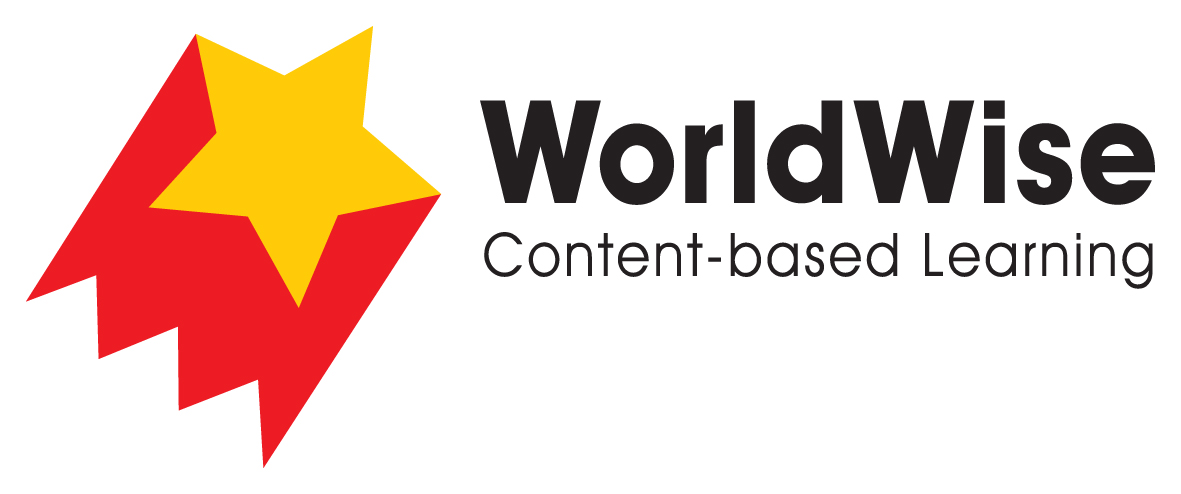 Grade 3 – Investigations							Then and NowPart 5 – Present and Share

Look over all of the information that you have gathered in your investigation. What are the most important ideas in Then and Now: Four Generations of My Family?   

Make a chart showing the most important ideas. 



Once completed make sure you save this fileGrowing up in Europe (Then)Growing up in a New Country (Now)Memories of growing up School experiencesMusical experiences Cooking experiences How do family members share their different experiences? How do some families celebrate their culture? 